Výňatek z platné UPD - účinnost dne 9.6.2017.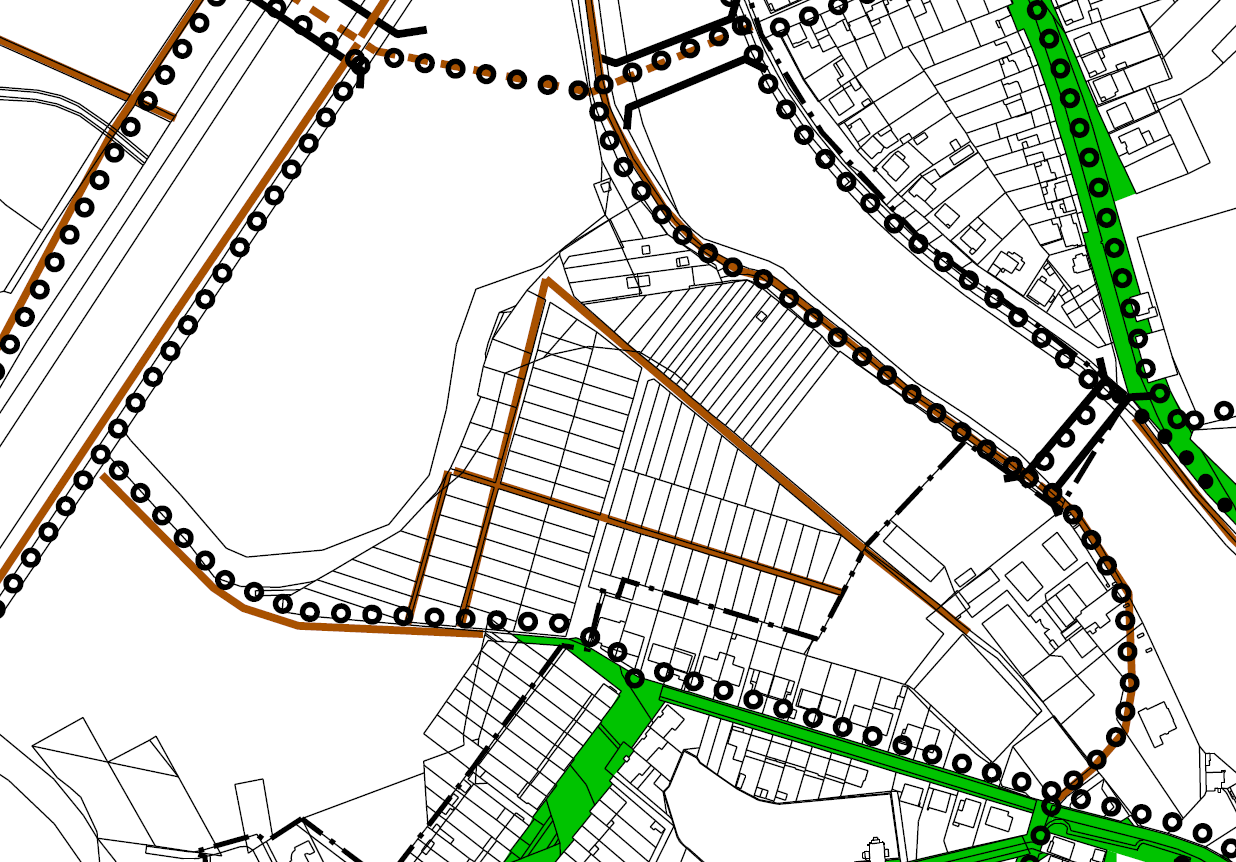 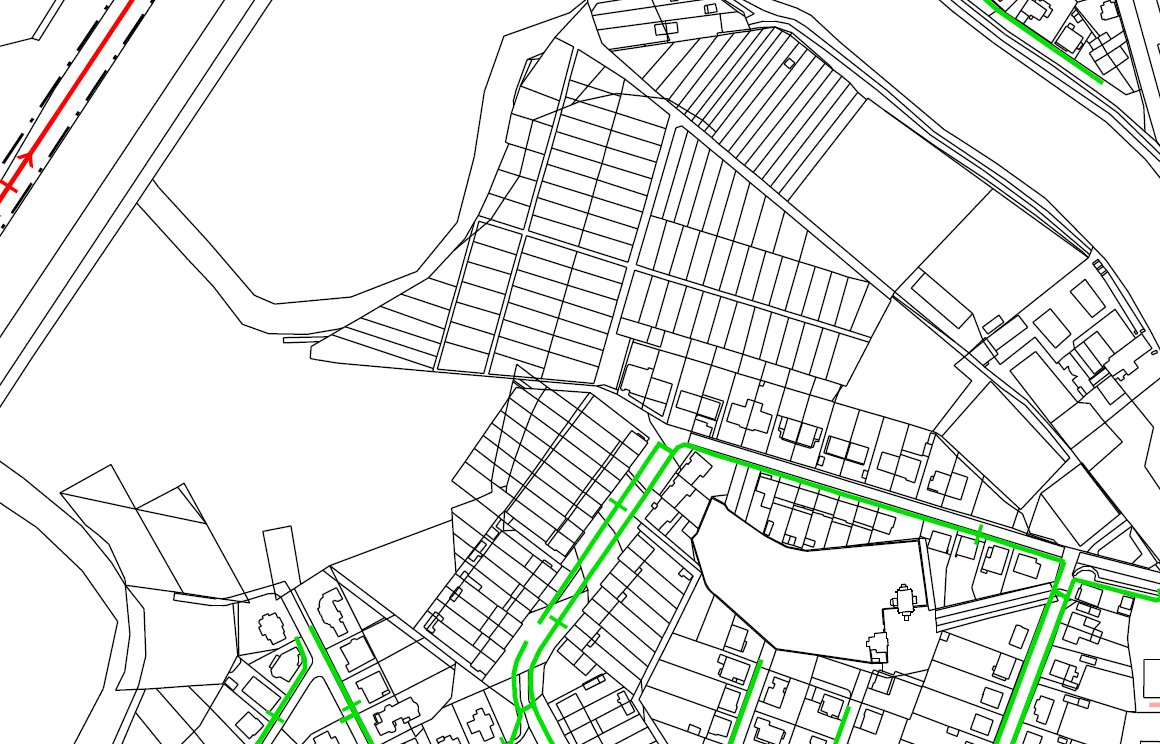 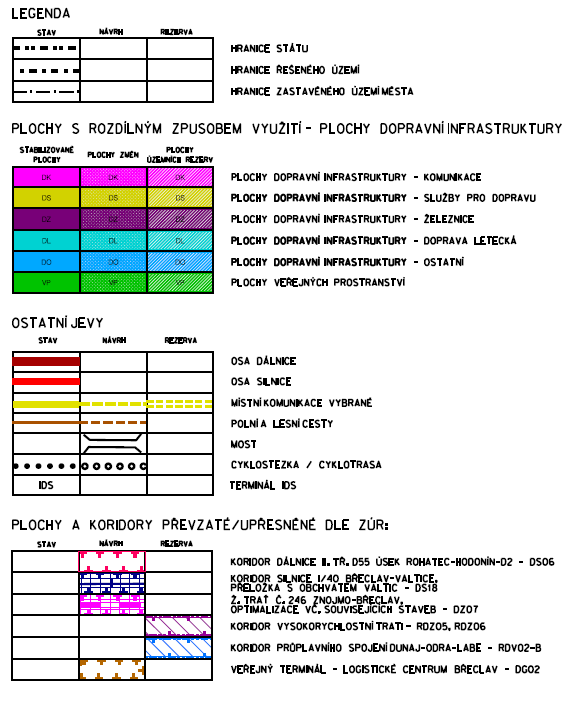 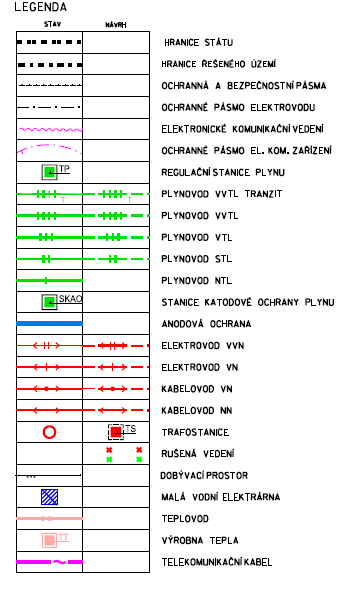 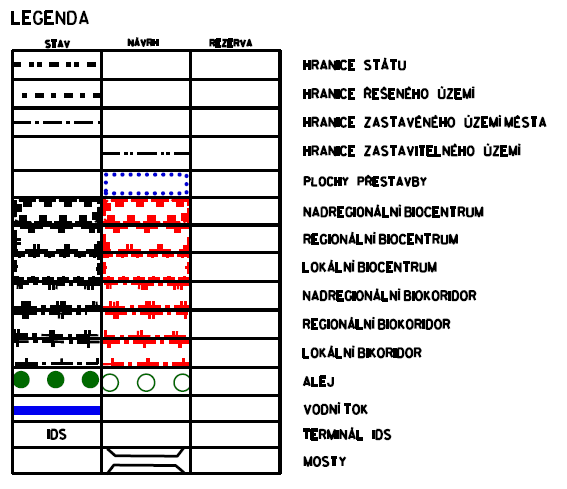 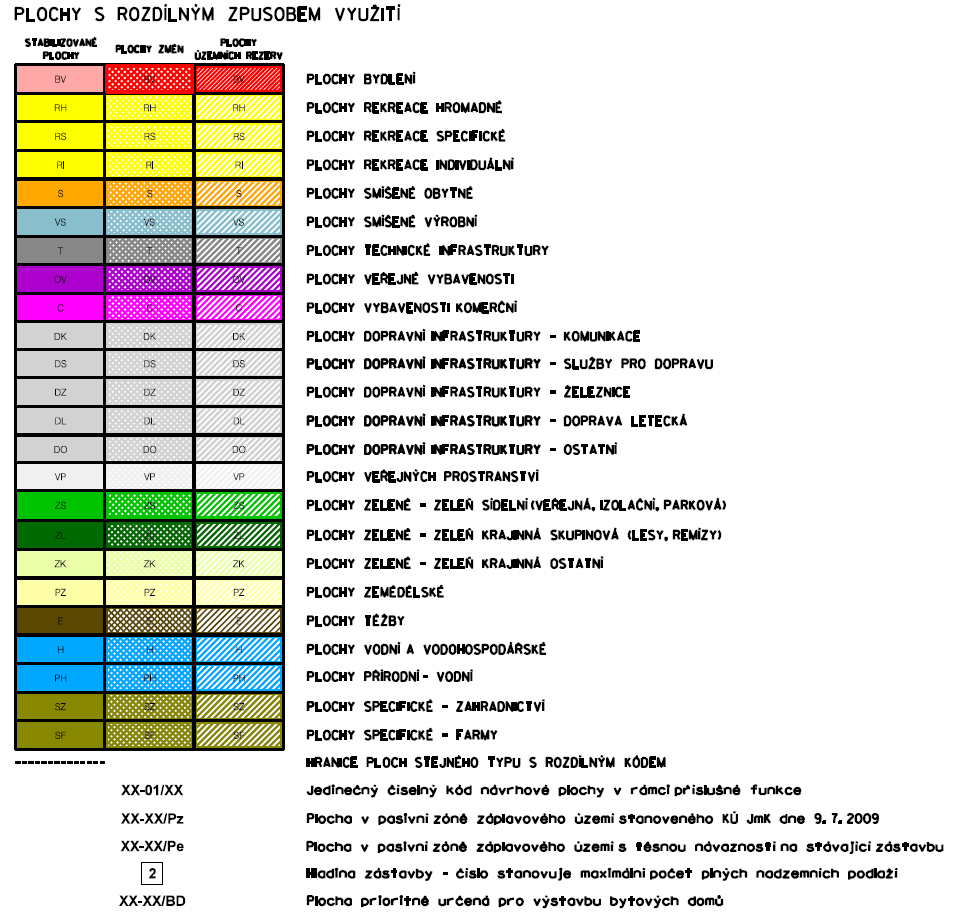 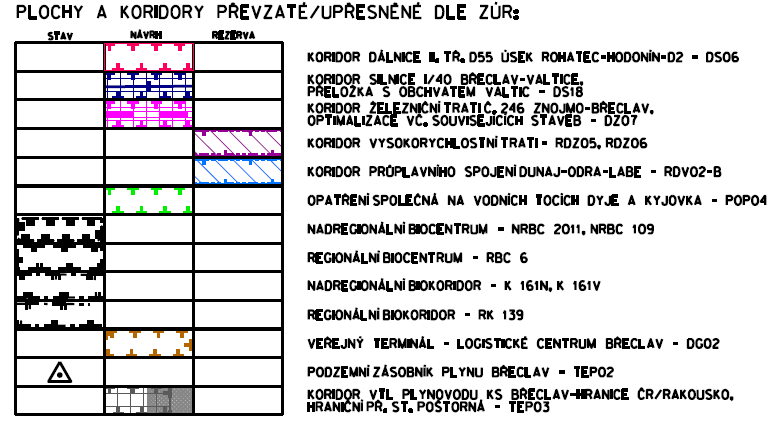 